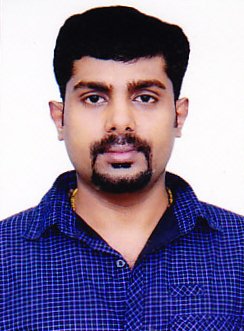 Languages:English, Hindi and all South Indian Languages Computer Skills:MS Word, Excel, PowerPoint, Windows.CV No 1944366(Mr.) ALBY Objective:Registered Nurse with HAAD LICENSE BSN 5 year’s specialized in Operation Theatre seeks Staff Nurse Position in Hospital setting with commitment to excellence and quality outcomes. Worked with JCIA standard environment in U.A.E.  Languages:English, Hindi and all South Indian Languages Computer Skills:MS Word, Excel, PowerPoint, Windows.Profile:Professional Qualification:Professional Registrations:Professional Experience: 5 Years(still working):Academic Qualification:Duties and Responsibilities :Working as a full time Registered NursePreparation of Unit for critical patientsAssessing, Planning and Implementing Nursing care of Peri - Operative patientsArranging and assisting for various surgeries such as General, surgeries, Neuro, OB-Gyne, ENT,  Open Heart Surgeries, Urology, etc. Maintaining strict aseptic and sterile technique to enhance patient safety To provide continuous optimal nursing care to patient on life threatening situations, remaining alert to the physiological and social needs of the patients.Declaration:I hereby declare that the particulars given herein are true to the best of my knowledge and belief.By: Alby SamsonALBY SAMSON – CV No 1944366Whatsapp +971504753686To interview this candidate, please send your company name, vacancy, and salary offered details along with this or other CV Reference Numbers that you may have short listed from http://www.gulfjobseeker.com/employer/cvdatabasepaid.php addressing to HR Consultant on email: cvcontacts@gulfjobseekers.comWe will contact the candidate first to ensure their availability for your job and send you the quotation for our HR Consulting Fees. 